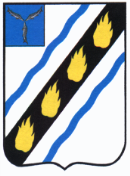 АДМИНИСТРАЦИЯЗОЛОТОСТЕПСКОГО  МУНИЦИПАЛЬНОГО ОБРАЗОВАНИЯСОВЕТСКОГО МУНИЦИПАЛЬНОГО РАЙОНА САРАТОВСКОЙ ОБЛАСТИПОСТАНОВЛЕНИЕот 25.06.2020 № 28с. Александровка О внесении изменений в постановление№49 от 22.10.2019г.	В  соответствии с Федеральным законом от 02.05.2006 № 59-ФЗ «О порядке рассмотрения обращений граждан Российской Федерации», руководствуясь Уставом  Золотостепского  муниципального образования, администрация Золотостепского  муниципального образования ПОСТАНОВЛЯЕТ:	1. Внести следующие изменения в постановление  администрации Золотостепского муниципального образования от 22.10.2019г. № 49 «Об утверждении Положения об организации личного приема, порядка рассмотрения и ведения делопроизводства по обращениям граждан (индивидуальным и коллективным), объединений граждан, юридических лиц в администрации Золотостепского  муниципального образования»: раздел 4 «Порядок рассмотрения обращений граждан» дополнить новыми пунктами:«4.17. В случае необходимости администрация Золотостепского муниципального образования может обеспечить рассмотрение обращения с выездом на место.4.18. Гражданин имеет право на возмещение убытков и компенсацию морального вреда, причиненных незаконным действием (бездействием) органа местного самоуправления или должностного лица при рассмотрении обращения, по решению суда.»2. Настоящее постановление  вступает в силу со дня официального опубликования в установленном порядке.Глава Золотостепскогомуниципального образования					А.В. Трушин